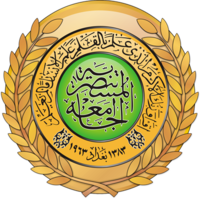 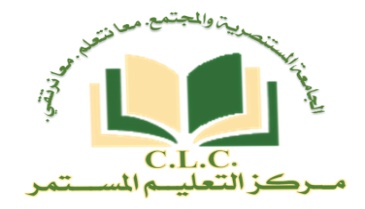 			                       البرنامج المستهدف  لمركز التعليم المستمر للربع الاول  ( 2018)                          للمدة من (  4   /   1  / 2018 ـــ      29 /   3 / 2018 ) 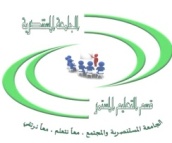 شهر  1  ( كانون الثاني    ) 2 -  شهر  2 ( شباط )  3 -   شهر 3  ( آذار   )تالعنوانالتاريخالمدة بالأيامنوع النشاطالاجور الادب النسوي والنسوية 4/1/2018يوم واحد محاضرة مجاناًاساليب التحقيق الصحفي 7- 11/1/20185 ايام دورة ( 25,000 )خمسة وعشرون الف دينار التمييز وتحقيق الكفاءة المهنية في دراسة ومعالجات المخالفات القانونية 7- 11/1/20185 ايام دورة ( 25,000 )خمسة وعشرون الف  دينارمعايير وضع الاسئلة الامتحانية 7- 11/1/20185 ايام دورة ( 25,000 )خمسة وعشرون الف دينار  ادب  الاعلام وازمة الرسالة الاعلامية اليوم9 /1/2018يوم واحد محاضرة مجاناًسلامة  اللغة العربية للتدريسين الثالثة عشر 14- 18 /1/20185 ايام دورة ( 50,000 )خمسون الف  دينارالتعامل مع الاساءة والتنمر التي تنشأ في مكان العمل 14- 18 /1/20185 ايام دورة ( 25,000 )خمسة وعشرون الف دينار ادارة انظمة المعلومات الحكومية 14- 18 /1/20185 ايام دورة ( 25,000 )خمسة وعشرون الف دينار  تأثير الاعلام الالكتروني الحديث على القرارات السياسية 16/ 1/2018يوم واحد محاضرة مجاناًتقوية لغة انكليزية 21- 30/1/201810 ايام دورة ( 50,000 )خمسون الف  دينارالتسويق الاعلامي 21- 25/1/20185 ايام دورة ( 25,000 )خمسة وعشرون الف دينار  مهارات  اعداد وكتابة المخاطبات الرسمية 21- 25/1/20185 ايام دورة ( 25,000 )خمسة وعشرون الف دينار  دور علم المواد في التقدم الصناعي 23/1/2018يوم واحد ندوة مجاناًتطوير مهارات الباحثين الاجتماعيين العاملين في محاكم الاحوال الشخصية 28/1- 1/2/20185 ايام دورة ( 25,000 )خمسة وعشرون الف دينار  بروتوكول التعامل بين المواطنين ( اساتذة وطلبة ومراجعين ) و  رجال الامن (حرس الجامعة)30/1/2018يوم واحد ورشة  مجاناًت العنوانالتاريخالمدة بالأيامنوع النشاطالاجور قانون مخصصات السفر والايفاد رقم ( 38 لسنة 1980) و قوانين تشكيل اللجان  وصلاحيتها المالية  والادارية (كفاءة موظفين )4- 21/2/201814 يوم فعلي دورة (75,000) خمسة وسبعون الف دينارمهارات كتابة الخبر الصحفي 4- 8/2/20185 ايام دورة ( 25,000 )خمسة وعشرون الف دينار  السكرتارية وادارة المكتب 4- 8/2/20185 ايام دورة ( 25,000 )خمسة وعشرون الف دينار  ظاهرة انتشار النزاعات المسلحة الداخلية ذات الطابع  الدولي 6/2/2018يوم واحد محاضرة  مجاناًسلامة  اللغة العربية للتدريسين الرابعة  عشر 11- 15 /2/20185 ايام دورة ( 50,000 )خمسون الف  دينارالاستراتيجيات الحديثة لمدراءالعلاقات العامة والاعلام 11- 15 /2/20185 ايام دورة ( 25,000 )خمسة وعشرون  الف  دينارالثقافة وعلاقتها بالامراض واهم الوسائل الوقائية منها 13/2/2017يوم واحد محاضرة  مجاناًسلامة لغة عربية للترفيع الوظيفي لموظفي الدولة18- 22/2/20185 ايام دورة ( 25,000 )خمسة وعشرون  الف  دينارالاتجاهات المعاصرة في التدقيق  الداخلي والرقابة الداخلية 18- 22/2/20185 ايام دورة ( 25,000 )خمسة وعشرون  الف  دينارتكنولوجيا الهواتف الذكية والاجهزة اللوحية وعلاقتها بمخاطر الاصابة  بآلام الرقبة  والعمود الفقري 20/2/2018يوم واحد ندوة   مجاناًاستراتيجية الخطاب الاعلامي 25/2-1/3/20185 ايام دورة ( 25,000 )خمسة وعشرون  الف  دينارصيانة الطرق والجسور 25/2-1/3/20185 ايام دورة ( 25,000 )خمسة وعشرون  الف  ديناراستمارة تقييم الاداء للاستاذ الجامعي 27/2/2018يوم واحد ورشة   مجاناًتالعنوانالتاريخالمدة بالأيامنوع النشاطالاجور التحليل الاحصائي ( SPSS  )  ( كفاءة موظفين  ) 4-21/3/201814 يوم فعلي دورة (75,000) خمسة وسبعون الف دينارمهارات التحرير الصحفي 4- 8/3/20185 ايام دورة ( 25,000 )خمسة وعشرون  الف  ديناردورة الامن والسلامة المهنية 4- 8/3/20185 ايام دورة ( 25,000 )خمسة وعشرون  الف  ديناروسائل وآليات تطوير الاعلام الجامعي 6 /3/2018يوم واحد ندوة    مجاناًسلامة  اللغة العربية للتدريسين الخامسة   عشر 11- 15 /3/20185 ايام دورة ( 50,000 )خمسون الف  ديناربرامج الاتصالات وتكنولوجيا المعلومات  11- 15 /3/20185 ايام دورة ( 25,000 )خمسة وعشرون  الف  ديناردراسة بيئية وتصنيفية لنباتات محافظة كربلاء المقدسة 13 /3/2018يوم واحد محاضرة    مجاناًمعايير وضع الاسئلة الامتحانية18- 22 /3/20185 ايام دورة ( 25,000 )خمسة وعشرون  الف  ديناراساليب الرقابة والتدقيق للاختلاسات والاحتيال المالي 18- 22 /3/20185 ايام دورة ( 25,000 )خمسة وعشرون  الف  دينارالاعلام الجامعي ( نظرة اكاديمية ) 20 /3/2018يوم واحد محاضرة    مجاناًادارة المشاريع الهندسية 25- 29 /3/20185 ايام دورة ( 25,000 )خمسة وعشرون  الف  دينارالابداع والتميز في تصميم نظم معلومات الموارد البشرية 25- 29 /3/20185 ايام دورة ( 25,000 )خمسة وعشرون  الف  دينارالوعي الاعلامي 25- 29 /3/20185 ايام دورة ( 25,000 )خمسة وعشرون  الف  دينار